Sample Course Outline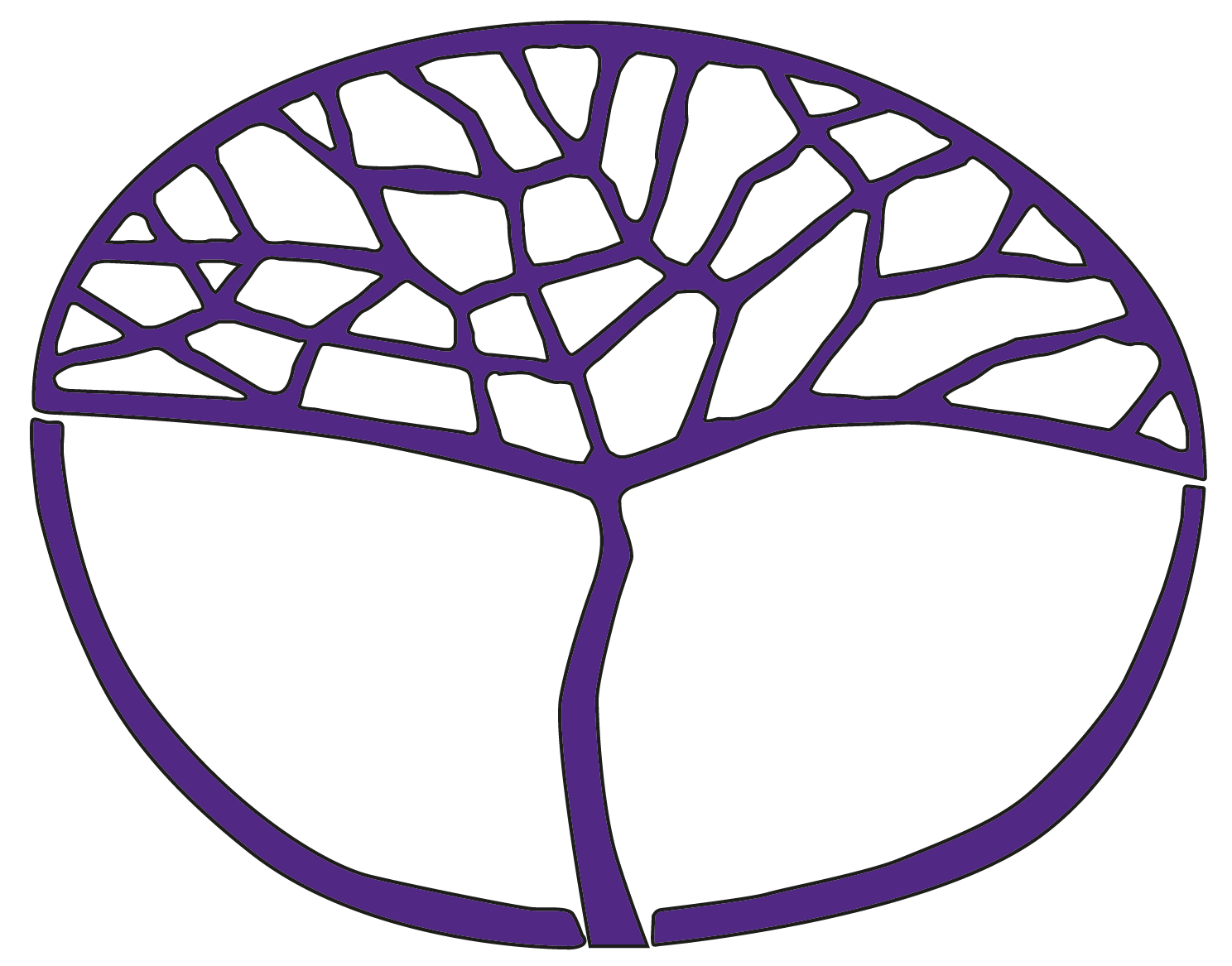 French: Background LanguageATAR Year 12Copyright© School Curriculum and Standards Authority, 2015This document – apart from any third party copyright material contained in it – may be freely copied, or communicated on an intranet, for non-commercial purposes in educational institutions, provided that the School Curriculum and Standards Authority is acknowledged as the copyright owner, and that the Authority’s moral rights are not infringed.Copying or communication for any other purpose can be done only within the terms of the Copyright Act 1968 or with prior written permission of the School Curriculum and Standards Authority. Copying or communication of any third party copyright material can be done only within the terms of the Copyright Act 1968 or with permission of the copyright owners.Any content in this document that has been derived from the Australian Curriculum may be used under the terms of the Creative Commons Attribution-NonCommercial 3.0 Australia licenceDisclaimerAny resources such as texts, websites and so on that may be referred to in this document are provided as examples of resources that teachers can use to support their learning programs. Their inclusion does not imply that they are mandatory or that they are the only resources relevant to the course.Sample course outlineFrench: Background Language – ATAR Year 12Semester 1 Unit 3 Sample course outlineFrench: Background Language – ATAR Year 12Semester 2 Unit 4 WeekKey teaching points1–5IntroductionOverview of the French: Background Language course, unit and assessment requirements.Learning contexts and topicsProvide opportunities for learning and assessment on the following context and topic:The individual – Making choices. Students reflect on the significant choices individuals may make in their life or career.Text types and kinds of writingProvide opportunities for students to produce the following kinds of writing: informative, evaluative, persuasive and reflective, and to respond to or to produce the following text types:accountadvertisementannouncementarticleblog postingcartoonconversationdiscussioninterviewlettermessagereviewscript – speech, interview, dialogue.Linguistic resourcesProvide opportunities for students to acquire and use the following resources:Vocabularyintroduce new vocabulary, phrases and expressions, through texts used related to the significant choices individuals may make in their life or career.Grammarpronouns (relative: definite, indefinite)sentence and phrase types (statements; questions; routine or formulaic expressions; il y a; 
si clauses: present/future, imperfect/conditional; exclamations and fillers)verbs (use of mood and tense of verbs in simple and complex sentences; subjunctive mood: pluperfect†, imperfect†; causative: use of inversion after certain adverbs [peut‐être, 
à peine, ainsi, aussi])voice (passive – all tenses).† For recognition onlySound and writing systemsshow understanding and apply knowledge of the French sound and writing systems to communicate effectively information, ideas and opinions, in a variety of situations.Intercultural understandingsProvide opportunities for students to further develop their linguistic and intercultural competence and enable them to reflect on the ways in which culture influences communication:aspects of participating in society: single, partnership or marriage?making choices about the future: career or family or both?discussion on the year ahead – study, work or travel?influence of media on individual choice.Language learning and communication strategiesProvide opportunities for students to practise the following strategies:use oral clues to predict and help with interpreting meaningdeduce meaning by applying rulesidentify main points, make notes and summariseask for clarification and repetition to assist understandingstructure an argument, express ideas and opinionsmanipulate known elements in a new context to create meaning in spoken forms.Dictionariesuse a monolingual and a bilingual dictionary and develop the necessary skills and confidence to do so effectively.Assessment Task 1: Response: ListeningListen to French texts and respond in French or English, as specified, to questions in French or English.Assessment Task 2: Oral communication Participate in an 8–10 minute discussion in French.6–10Learning contexts and topicsProvide opportunities for learning and assessment on the following context and topic:The French-speaking communities – Culture and the arts. Students explore culture and the arts in French‐speaking communities.Text types and kinds of writingProvide opportunities for students to produce the following kinds of writing: informative, evaluative, persuasive and reflective, and to respond to or to produce the following text types:accountadvertisementarticleconversationdiscussioninterviewfilm or TV program (excerpts)imageinterviewmessagereviewsummary.Linguistic resourcesProvide opportunities for students to acquire and use the following resources:Vocabularyintroduce new vocabulary, phrases and expressions, through texts used related to exploring the culture and the arts in French‐speaking communities.Grammarpronouns (relative: definite, indefinite)sentence and phrase types (statements; questions; routine or formulaic expressions; il y a; 
si clauses: present/future, imperfect/conditional; exclamations and fillers)verbs (use of mood and tense of verbs in simple and complex sentences; subjunctive mood: pluperfect†, imperfect†; causative: use of inversion after certain adverbs [peut‐être, 
à peine, ainsi, aussi])voice (passive – all tenses).† For recognition onlySound and writing systemsshow understanding and apply knowledge of the French sound and writing systems to communicate effectively information, ideas and opinions, in a variety of situations.Intercultural understandingsProvide opportunities for students to further develop their linguistic and intercultural competence and enable them to reflect on the ways in which culture influences communication:official organisations that promote and celebrate French culture worldwide, 
e.g. Organisation Internationale de la Francophoniesymbols of cultural identity, e.g. Marianne, the French motto Liberté, Egalité, Fraternité and its originscontributions of French culture to the global community, e.g. architecture, cuisine, design, the arts, fashionthe influence of popular culture on French-speaking people and their identity.Language learning and communication strategiesProvide opportunities for students to practise the following strategies:scan and select texts for appropriate informationidentify key words and main points, make notes and summarisethink critically and analyticallystructure an argument, express ideas and opinionsmanipulate known elements in a new context to create meaning in written forms.Dictionaries use a monolingual and a bilingual dictionary and develop the necessary skills and confidence to do so effectively.Assessment Task 3: Response: Viewing and readingRead/view French texts and respond in French or English, as specified, to questions in French or English.Assessment Task 4: Written communicationWrite an informative review in French of approximately 300 words.11–15Learning contexts and topicsProvide opportunities for learning and assessment on the following context and topic:The changing world – The changing nature of work. Students explore how advances in communication technologies and changes in expectations and aspirations affect future study and employment.Text types and kinds of writingProvide opportunities for students to produce the following kinds of writing: informative, evaluative, persuasive and reflective, and to respond to or to produce the following text types:accountarticleconversationdiscussionfilm or TV program (excerpts)interviewletterreportreviewsummary.Linguistic resourcesProvide opportunities for students to acquire and use the following resources:Vocabularyintroduce new vocabulary, phrases and expressions, through texts used related to exploring how advances in communication technologies and changes in expectations and aspirations affect future study and employment.Grammarpronouns (relative: definite, indefinite)sentence and phrase types (statements; questions; routine or formulaic expressions; il y a; 
si clauses: present/future, imperfect/conditional; exclamations and fillers)verbs (use of mood and tense of verbs in simple and complex sentences; subjunctive mood: pluperfect†, imperfect†; causative: use of inversion after certain adverbs [peut‐être, 
à peine, ainsi, aussi])voice (passive – all tenses).† For recognition onlySound and writing systemsshow understanding and apply knowledge of the French sound and writing systems to communicate effectively information, ideas and opinions, in a variety of situations.Intercultural understandingsProvide opportunities for students to further develop their linguistic and intercultural competence and enable them to reflect on the ways in which culture influences communication:careers and opportunities now and in the futureinfluence of technology in education and in the workplaceissues related to the workplace, e.g. changing role of men and women at work, impact of unemployment on the individual and on the community.Language learning and communication strategiesProvide opportunities for students to practise the following strategies:think critically and analyticallystructure an argument, express ideas and opinionsmanipulate known elements in a new context to create meaning in written forms.Dictionaries use a monolingual and a bilingual dictionary and develop the necessary skills and confidence to do so effectively.Assessment Task 5: Written communicationWrite a persuasive article in French of approximately 300 words.16Review structure of the practical (oral) and written examinations for Semester 1.Prepare for the practical (oral) and written examinations.Assessment Task 6: Practical (oral) examinationAssessment Task 7: Written examinationWeekKey teaching points1–5IntroductionOverview of the unit and assessment requirements.Learning contexts and topicsProvide opportunities for learning and assessment on the following context and topic:The individual – Making a contribution. Students reflect on their role in their communities and how they can make a contribution to contemporary society.Text types and kinds of writingProvide opportunities for students to produce the following kinds of writing: informative, evaluative, persuasive and reflective, and to respond to or to produce the following text types:accountannouncementarticleblog postingconversationdiscussionemailjournal entryinterviewscript – speech, interview, dialoguesummary.Linguistic resourcesProvide opportunities for students to acquire and use the following resources:Vocabularyintroduce new vocabulary, phrases and expressions, through texts used related to the students’ own role in their communities and how they can make a contribution to contemporary society.Grammarpronouns (relative: definite, indefinite)sentence and phrase types (statements; questions; routine or formulaic expressions; il y a; 
si clauses: present/future, imperfect/conditional; exclamations and fillers)verbs (use of mood and tense of verbs in simple and complex sentences; subjunctive mood: pluperfect†, imperfect†; causative: use of inversion after certain adverbs [peut‐être, à peine, ainsi, aussi])voice (passive – all tenses).† For recognition onlySound and writing systemsshow understanding and apply knowledge of the French sound and writing systems to communicate effectively information, ideas and opinions, in a variety of situations.Intercultural understandingsProvide opportunities for students to further develop their linguistic and intercultural competence and enable them to reflect on the ways in which culture influences communication:future goals and aspirations of young people in Australia and in French-speaking communitieshow well-known individuals in Australia and/or French-speaking communities make a difference in their society environmentally, politically and/or socially, e.g. Eleanor of Aquitaine, Joan of Arc, François Mitterrand, Louis Pasteur, St Therese of Lisieux, Coco Chanel, Simone de Beauvoir, Charles De Gaulle, Yann Arthus-Bertand.Language learning and communication strategiesProvide opportunities for students to practise the following strategies:think critically and analyticallystructure an argument, express ideas and opinionsmanipulate known elements in a new context to create meaning in written forms.Dictionariesuse a monolingual and a bilingual dictionary and develop the necessary skills and confidence to do so effectively.Assessment Task 8: Written communicationWrite an evaluative letter in French of approximately 300 words. 6–10Learning contexts and topicsProvide opportunities for learning and assessment on the following context and topic:The French-speaking communities – French identity in the international context. Students explore the place of French‐speaking communities in the world, including international migration experiences.Text types and kinds of writingProvide opportunities for students to produce the following kinds of writing: informative, evaluative, persuasive and reflective, and to respond to or to produce the following text types:accountarticleblog postingcartoonconversationdiscussionfilm or TV program (excerpts)interviewletterreviewscript – speech, interview, dialogue.Linguistic resourcesProvide opportunities for students to acquire and use the following resources:Vocabularyintroduce new vocabulary, phrases and expressions, through texts used related to the place of French‐speaking communities in the world, including international migration experiences.Grammarpronouns (relative: definite, indefinite)sentence and phrase types (statements; questions; routine or formulaic expressions; il y a; 
si clauses: present/future, imperfect/conditional; exclamations and fillers)verbs (use of mood and tense of verbs in simple and complex sentences; subjunctive mood: pluperfect†, imperfect†; causative: use of inversion after certain adverbs [peut‐être, à peine, ainsi, aussi])voice (passive – all tenses).† For recognition onlySound and writing systemsshow understanding and apply knowledge of the French sound and writing systems to communicate effectively information, ideas and opinions, in a variety of situations.Intercultural understandingsProvide opportunities for students to further develop their linguistic and intercultural competence and enable them to reflect on the ways in which culture influences communication:reasons for French movement around the globemigration experiences of French and francophone speakers (past and present)political and social issues in France and in the French-speaking communitiesaspects of multicultural integration in the French-speaking communitiescontributions of French speakers to the international community.Language learning and communication strategiesProvide opportunities for students to practise the following strategies:scan and select texts for appropriate informationidentify key words and main points, make notes and summarise think critically and analyticallystructure an argument, express ideas and opinionsmanipulate known elements in a new context to create meaning in written forms.Dictionaries use a monolingual and a bilingual dictionary and develop the necessary skills and confidence to do so effectively.Assessment Task 9: Response: ListeningListen to French texts and respond in French or English, as specified, to questions in French or English.Assessment Task 10: Oral communicationParticipate in an 8–10 minute conversation in French.11–15Learning contexts and topicsProvide opportunities for learning and assessment on the following context and topic:The changing world – Current global issues. Students explore a range of global issues and events and their impact on the individual and society.Text types and textual conventionsProvide opportunities for students to produce the following kinds of writing: informative, evaluative, persuasive and reflective, and to respond to or to produce the following text types:accountarticleblog postingcartoonchartconversationdiscussionemailfilm or TV program (excerpts)interviewletterscript – speech, interview, dialoguesummary.Linguistic resourcesProvide opportunities for students to acquire and use the following resources:Vocabularyintroduce new vocabulary, phrases and expressions, through texts used related to a range of global issues and events and their impact on the individual and society.Grammarpronouns (relative: definite, indefinite)sentence and phrase types (statements; questions; routine or formulaic expressions; il y a;
si clauses: present/future, imperfect/conditional; exclamations and fillers)verbs (use of mood and tense of verbs in simple and complex sentences; subjunctive mood: pluperfect†, imperfect†; causative: use of inversion after certain adverbs [peut‐être, à peine, ainsi, aussi])voice (passive – all tenses).† For recognition onlySound and writing systemsshow understanding and apply knowledge of the French sound and writing systems to communicate effectively information, ideas and opinions, in a variety of situations.Intercultural understandingsProvide opportunities for students to further develop their linguistic and intercultural competence and enable them to reflect on the ways in which culture influences communication:the impact of a changing Australian and French-speaking society on the individualglobal issues, including health, sustainability, homelessness, over-population and poverty, racism and conflict, as they are evidenced in Australia, French-speaking communities and the world.Language learning and communication strategiesProvide opportunities for students to practise the following strategies:scan and select texts for appropriate informationidentify key words and main points, make notes and summariseuse oral clues to predict and help with interpreting meaningdeduce meaning by applying rulesstructure an argument, express ideas and opinionsmanipulate known elements in a new context to create meaning in spoken forms.Dictionaries use a monolingual and a bilingual dictionary and develop the necessary skills and confidence to do so effectively.Assessment Task 11: Response: Viewing and readingRead/view French texts and respond in French or English, as specified, to questions in French or English.Assessment Task 12: Oral communicationParticipate in a 12–15 minute discussion in French on the topic for the personal investigation.16Review structure of the practical (oral) and written examinations for Semester 2.Prepare for the practical (oral) and written examinations.Assessment Task 13: Practical (oral) examinationAssessment Task 14: Written examination